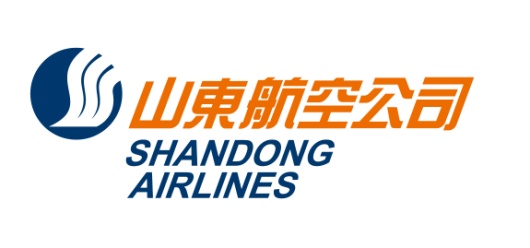 No.902,116 Sogong-ro, Jung-Gu, Seoul,Korea Zip: 04533Tel: 82-2-773-9231 Fax: 82-2-776-5051문서번호 : 23-F008수신 : 각 SC여객대리점 및 BSP여행사참조 : SC 발권 담당 및 관련 부서 제목 : 산동항공 인천출발 제남노선 정규운임(230406-)출발일: 2023.04.06-(출발일기준/KRW)**적용 조건**(1) OZ/ CA Code Share 항공편 적용 불가.  SC FLT로 예약/발권 진행.(2) 다른 클래스와 결합 사용 가능(3) 운임 및 기타 자세한 사용 조건은 변경 될 수 있으며 GDS 규정을 확인해 주시기 바랍니다.(4) GDS update 완료, 메뉴얼(DC)발권 불가2023. 04. 06山東航空公司首爾支店노선CLASSF/BF/B판매가판매가유효기간리턴OPEN변경수수료환불수수료노선CLASSOWRTOWRT유효기간리턴OPEN변경수수료환불수수료ICN-TNACCOWKR4552500가능2000080000ICN-TNACCRTKR485000012M가능2000080000ICN-TNADDOWKR4494000가능2000080000ICN-TNADDRTKR476000012M가능2000080000ICN-TNAYYOWKR4436000가능2000080000ICN-TNAYYRTKR467080012M가능2000080000ICN-TNABBOWKR4370000가능50000100000ICN-TNABBRTKR459000012M가능50000100000ICN-TNAHHOWKR4320000가능50000100000ICN-TNAHHRTKR452000012M가능50000100000ICN-TNALLOWKR4270000가능50000100000ICN-TNALLRTKR445000012M가능50000100000ICN-TNAQQOWKR4240000가능50000100000ICN-TNAQQ6MKR44000006M가능50000100000ICN-TNAGGOWKR4216000가능50000100000ICN-TNAGG6MKR43600006M가능50000100000ICN-TNAVVOWKR4180000가능50000100000ICN-TNAVV6MKR43000006M가능50000100000ICN-TNAUUOWKR4144000가능50000100000ICN-TNAUU3MKR42400003M가능50000100000